Fokus på miljöfrågorMiljöbyrån bör fokusera på miljöfrågor, som kan påverkas.FÖRSLAGKapitel: 400 Allmän förvaltning		Sid: 61Ändring av kapitelmotivering: I avsnittet ”Äldreomsorg” bör ordet "klimatarbete" strykas.Mariehamn den 10 november 2022Stephan Toivonen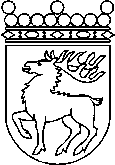 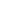 Ålands lagtingBUDGETMOTION nr  25/2022-2023BUDGETMOTION nr  25/2022-2023Lagtingsledamot DatumStephan Toivonen2022-11-10Till Ålands lagtingTill Ålands lagtingTill Ålands lagtingTill Ålands lagtingTill Ålands lagting